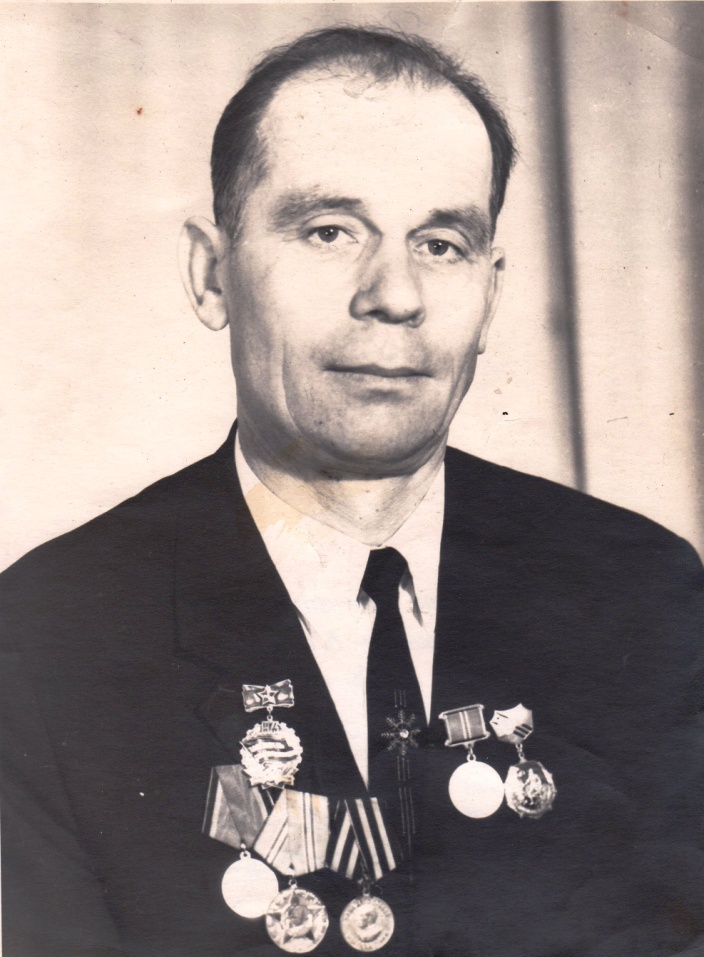 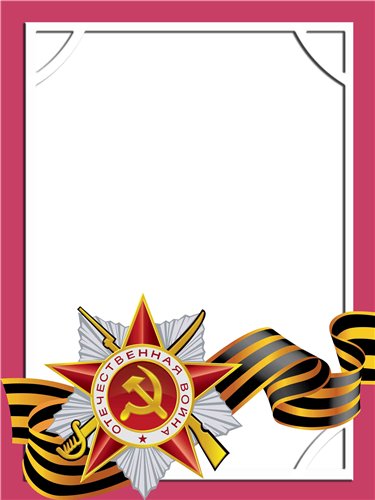                                                                                                                                          Шершнев                                            Василий                                            Иванович                                                         Ветеран войны.       Родился в марте 1924 г., п. Атиг, русский.                                         Е Ф Р Е Й Т О Р         С августа 1942 года по ноябрь 1943 года проходил службу в 55 кавалеристском пограничном отряде на Дальнем Востоке.         Потом воевал в 29 Варшавской бригаде, освобождал Польшу.         Войну закончил в звании ефрейтора. Домой мобилизовался в мае 1946 года.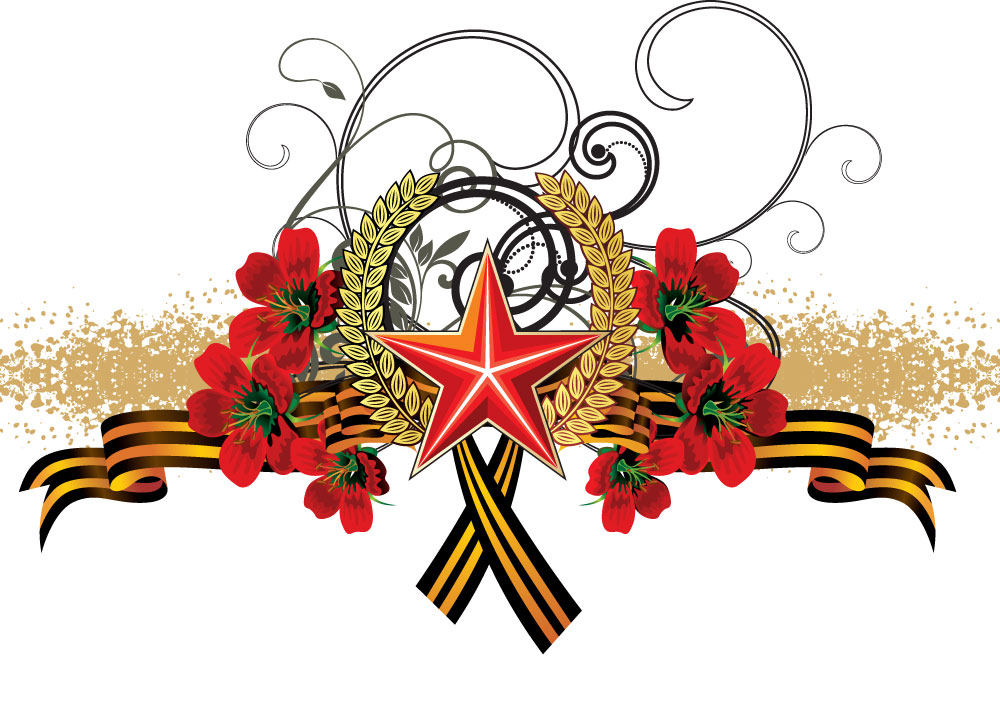           Награжден орденом «За  Победу над Германией». 